Policie chytá lupiče:Policejní auto jelo velkou rychlostí a narazilo do sloupu.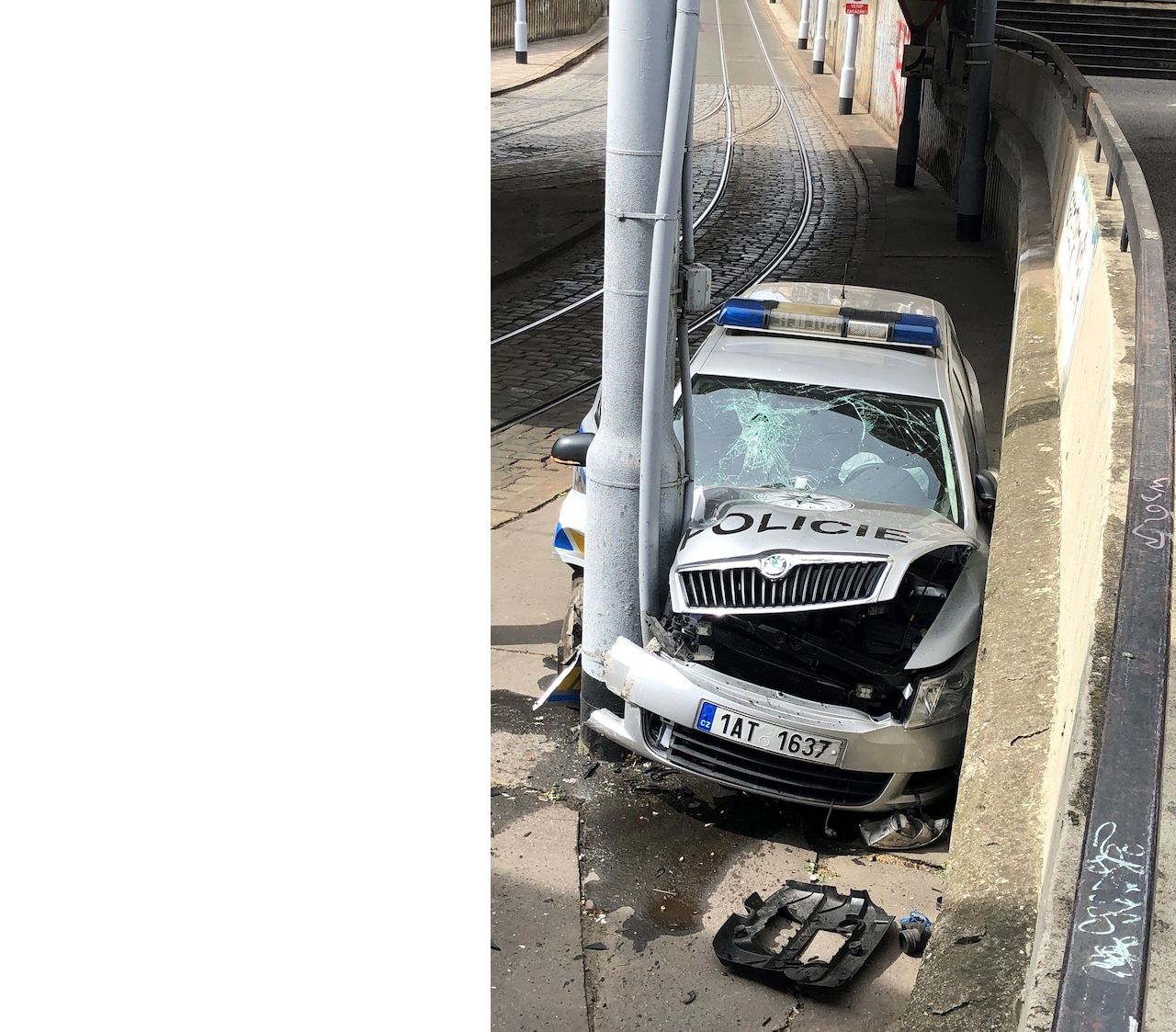  Zdatný policista vyskočil z vozu a vytasil pistoli a spacifikoval lupiče.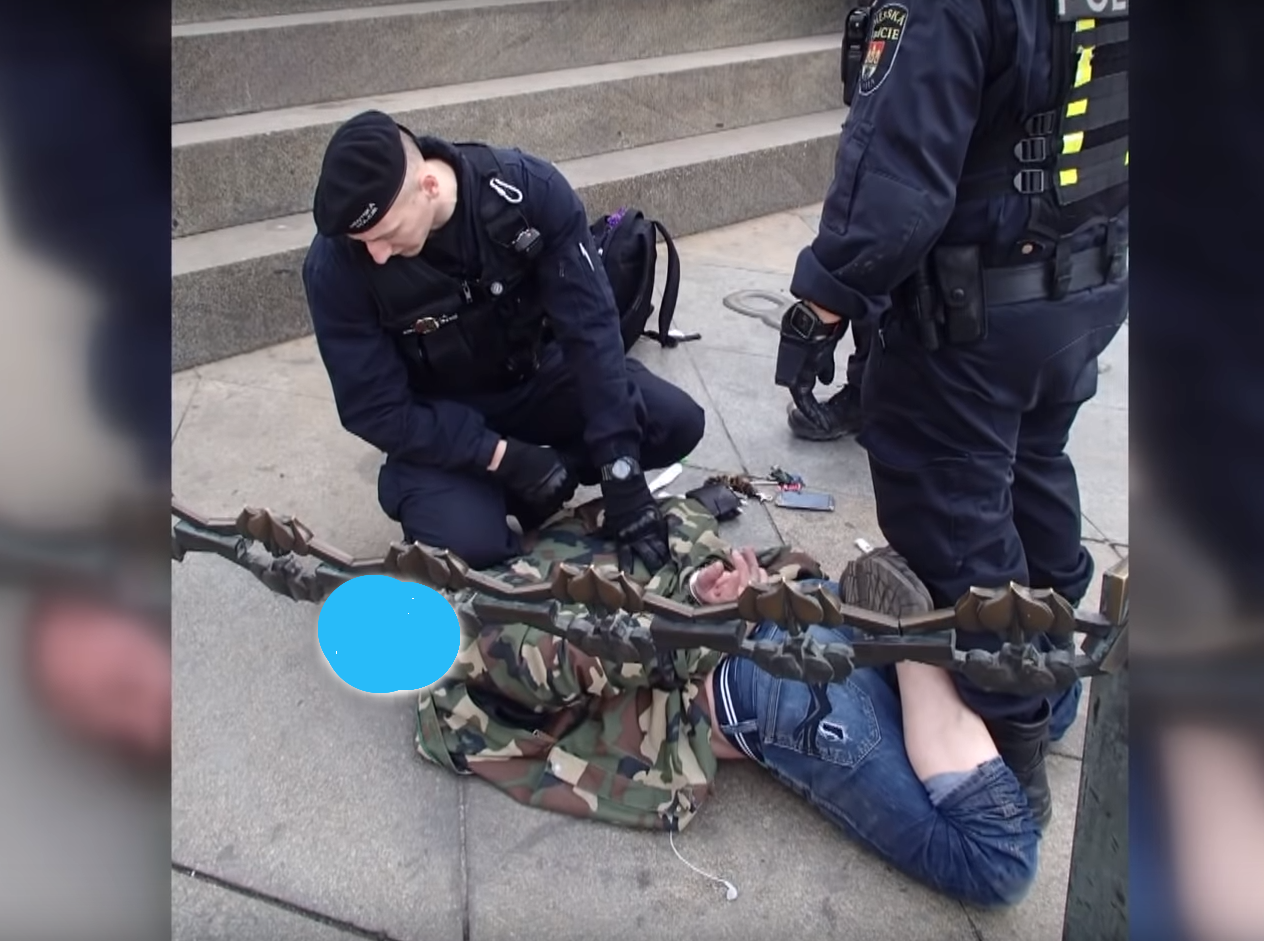 Policista lupiče spoutal a s jeho kolegou zavolali další policejní auto a jeli na stanici. 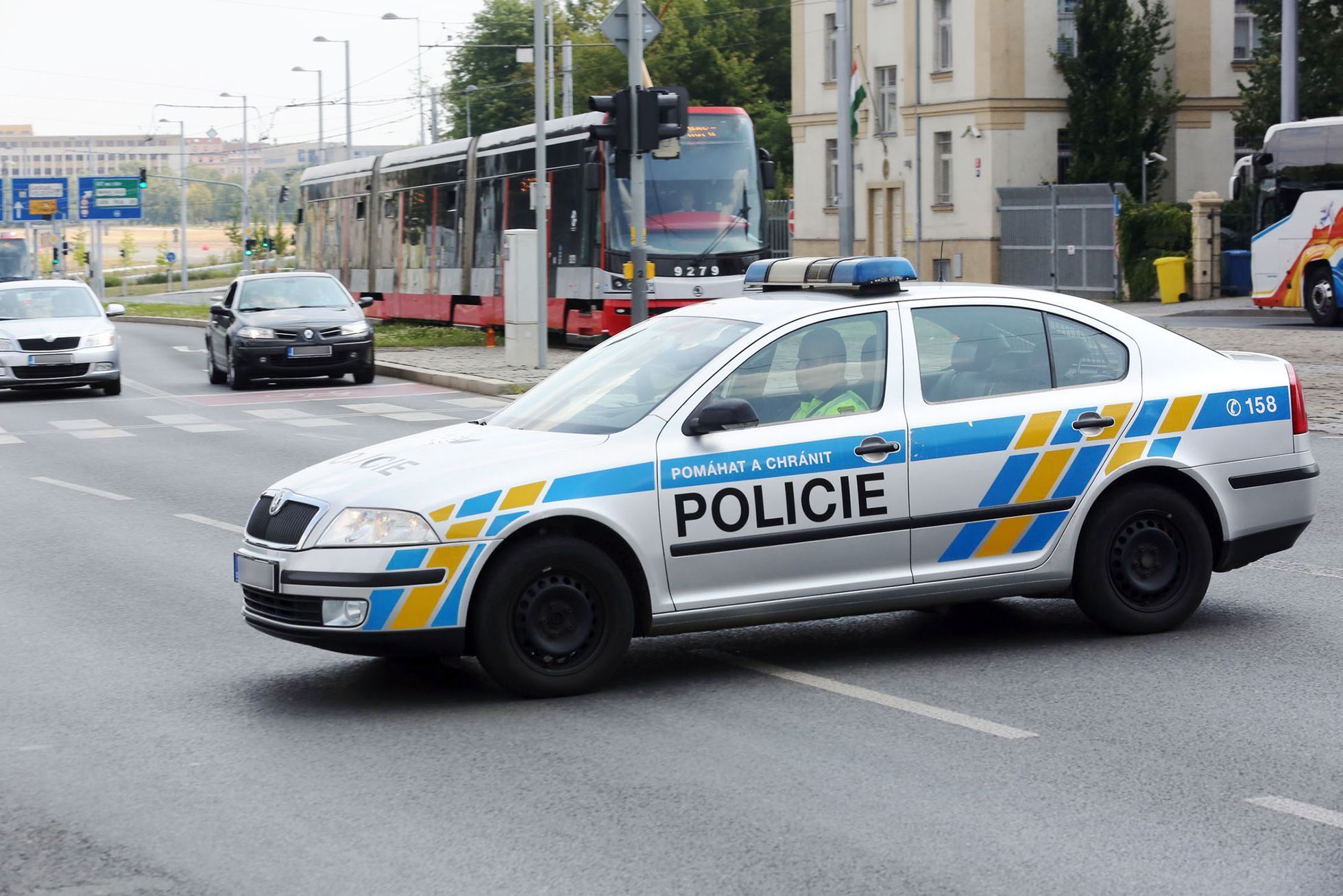 A dali ho do cely předběžného zadržení, kde bude čekat na rozsudek.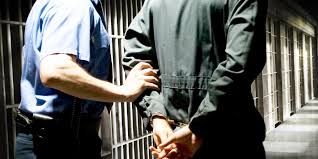 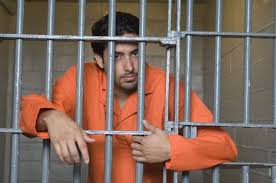 